目　　　　次　統計トピックス　	●大阪府地域メッシュ統計　平成24年経済センサス-活動調査に関する大阪府地域メッシュ統計報告書大阪府総務部統計課	1　毎月の統計調査結果　人　口　　大阪府毎月推計人口平成28年５月１日現在	5物　価　　大阪市消費者物価指数の動き　平成28年５月速報	7労　働　　大阪の賃金、労働時間及び雇用の動き　平成28年３月月報	9工　業　　大阪の工業動向　平成28年３月速報	11　四半期の統計調査結果　労　働　　大阪の就業状況　平成28年１～３月期	13　今月の統計表　	15　統計コラム　第８回　『統計のできるまで（その２） 　調査の実施や調査結果の公表』　	26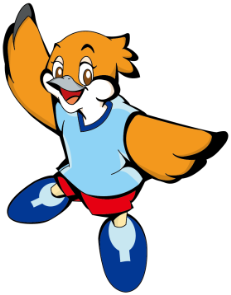 月刊大阪の統計２０１６年（平成２８年）６月　No.８０８２０１６年（平成２８年）６月　No.８０８